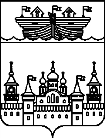  СЕЛЬСКИЙ СОВЕТ ГЛУХОВСКОГО СЕЛЬСОВЕТАВОСКРЕСЕНСКОГО МУНИЦИПАЛЬНОГО РАЙОНАНИЖЕГОРОДСКОЙ ОБЛАСТИРЕШЕНИЕ10 июня 2019 года	№ 16О назначении выборов 
депутатов сельского Совета Глуховского сельсовета
третьего созываВ соответствии со статьей 10 Федерального Закона от 12 июня 2002 года № 67-ФЗ «Об основных гарантиях избирательных прав и права на участие в референдуме граждан Российской Федерации», статьей 6 Закона Нижегородской области от 06 сентября 2007 года № 108-З «О выборах депутатов представительных органов муниципальных образований в Нижегородской области», статьей 10 Устава Глуховского сельсовета Воскресенского муниципального района Нижегородской области Сельский Совет решилНазначить на 8 сентября 2019 года выборы депутатов сельского Совета Глуховскоо сельсовета третьего созыва.Опубликовать данное решение в районной газете «Воскресенская жизнь» не позднее, чем через пять дней с его принятия.Контроль за исполнением настоящего решения возложить на постоянную комиссию по вопросам местного самоуправления, правовой политике, связям с общественностью сельского Совета Глуховского сельсовета.Глава местного самоуправления  	                          О.Ю. Леонтьева